О внесении изменений в приказ Саха(Якутия)статаот 8 февраля 2021 г. № 39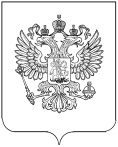 Во исполнение пункта 2 Указа Президента Российской Федерации от 16 августа 2021 г. № 478 «О национальном плане противодействия коррупции на 2021-2024 годы» и приказа Росстата от 11 февраля 2022 г. № 64 «О внесении изменений в приказ Росстата от 1 февраля 2021 г. № 54»,    п р и к а з ы в а ю:1. План Территориального органа Федеральной службы государственной статистики по Республике Саха (Якутия) по противодействию коррупции на 2021-2024 годы, утвержденный приказом от 8 февраля 2021 г. № 39 «Об утверждении Плана Территориального органа Федеральной службы государственной статистики по Республике Саха (Якутия) по противодействию коррупции на 2021-2024 годы» (далее - План), изложить в редакции согласно приложению.2. Контроль за исполнением настоящего приказа возложить на заместителя руководителя Саха(Якутия)стата Константинову В.А.РОССТАТТЕРРИТОРИАЛЬНЫЙ ОРГАН ФЕДЕРАЛЬНОЙ СЛУЖБЫ ГОСУДАРСТВЕННОЙ СТАТИСТИКИПО РЕСПУБЛИКЕ САХА (ЯКУТИЯ)(САХА(ЯКУТИЯ)СТАТ)ПРИКАЗ_28.02.2022                                                                           №   _49_ЯкутскРуководитель И.К. Гаевая